Home Learning – Week commencing 15th June 2020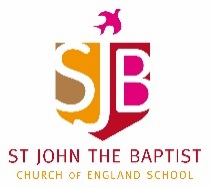 Year 6Use the links below to access videos and activities to complete each week. SubjectLessons / ResourcesNotesMaths 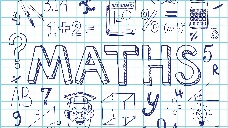 White Rose – Summer Term Week 2 - Watch the video then complete the activity booklets.https://whiterosemaths.com/homelearning/year-6/L1: Angles in special quadrilateralsL2: Angles in regular polygonsL3:  Problem SolvingL4:  Problem SolvingL5:  Maths ChallengeDue to starting these units later than published, we are going back to the start of the summer term’s schemes of work so please scroll down the page and open the tab for Week 2 – w/c 27th April.Please complete learning from Week 2 – w/c 27th April Please also continue to work through your CGP books.English 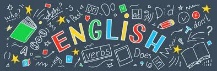 Sentence Stackers – Belly Flophttps://www.youtube.com/watch?v=obLeGYVnyp4Belly Flop:https://www.youtube.com/watch?v=ls5J7caQj7AFoci:- relative clauses, who…., - repetition - sound effectsL1: Watch the Sentence Stackers video and Belly Flop video. Choose your ‘chunk’.L2: Storyboard own chunk into 6 smaller parts and annotate.L3: Draft your version of the story. Try to add at least one of the writing foci above. Re-watch original Sentence Stackers video to help.L4: Re-read what you’ve written with someone. Can you find one thing to improve?L5: Publish your work and illustrate as appropriate. Please also continue to work through your CGP books.Topic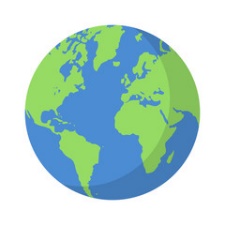 Science – LightLight Sources (45 minutes)L1: What is light?https://www.bbc.co.uk/bitesize/topics/zbssgk7/articles/z2s4xfrWatch the video and write a definition of what a light source is. Create a table and list objects that are a light source / not a light source. Add own ideas to the table.Worksheet – Identifying Light SourcesL2: How do we see things? (45 minutes)https://www.bbc.co.uk/bitesize/topics/zbssgk7/articles/zp7f8mnhttps://www.bbc.co.uk/bitesize/clips/zf9c87hWatch videos and read through the PowerPointPowerPointWorksheet – How Light Travels / How We See ThingsPlease also continue to work through your Science CGP books.Art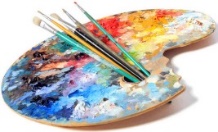 Art – How Artists Portray Light in PaintingsL1: Light and Dark - Using pencils / charcoalRead through the PowerPoint and watch the videos:https://www.bbc.co.uk/bitesize/clips/zcqcjxshttps://www.bbc.co.uk/bitesize/clips/zxyxfg8Have a go at the two activities (using either pencils or charcoal) – Drawing Texture and Shading Circles. L2: Drawing Using Tone – Creating texture and shadingRead through the PowerPoint and watch video:https://www.youtube.com/watch?v=TPEyJfkb1SEHave a go at the activities – Tonal Shading and Tonal Shading Extension